Inserir o título aqui (Com este estilo de letra: Arial, 14). O título deve ser claro e conciso (Não ultrapasse duas linhas e utilize parágrafo único, não tecle “enter” no título)Inserir o nome dos autores aqui, separados por vírgula (com este estilo de fonte: Arial, 10). Escrever por extenso o nome inicial e o sobrenome final . Não abrevie o primeiro nome. Após o nome colocar numeral em sobrescrito relacionado ao endereço e indique entre parênteses a categoria dos autores: Pesquisador (PQ), Pós-graduando (PG), Estudante de Graduação (GD), Iniciação científica (IC), Iniciação tecnológica (IT), Técnico (TC), Aluno de ensino fundamental/médio (AF). Coloque um asterisco para indicar o autor principal. Indicar o e-mail do autor principal.Inserir aqui o(s) endereço(s) (com este estilo de letra: Arial, itálico, 9). Deverá conter apenas o Departamento, Instituição, Estado-País. Modelo 1 - Departamento de Química, Universidade Estadual de Londrina, PR - Brasil.Palavras Chave:(mínimo 3 e máximo 6, separadas por vírgula, primeiras letras em maiúscula, arial 9, itálico).Introdução Inserir aqui: a introdução e/ou revisão bibliográfica (Fonte Arial 10, espaçamento simples).Resultados e discussãoInserir aqui os resultados e a discussão, e a metodologia, caso ache necessário. (Fonte Arial 10, espaçamento simples).1Para incluir Figuras e Tabelas use o estilo indicado a seguir. 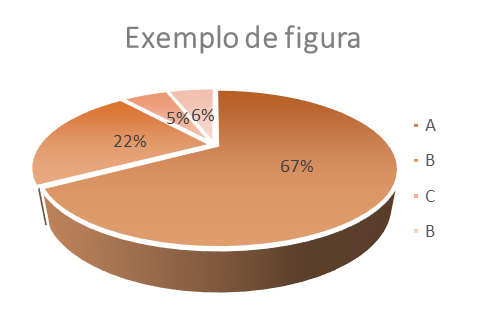 Figura X. Inserir aqui título da figura. Fonte Arial 9.  Tabela X. Inserir a tabela desejada após o título da mesma. Fonte Arial 9.  a Inserir aqui notas necessárias. Fonte Arial 9.  Importante: O resumo deve ser contido em APENAS uma página, respeitando-se as margens e a formatação do template.ConclusõesInsira aqui as conclusões. (Fonte Arial 10, espaçamento simples).AgradecimentosInserir aqui agradecimentos. (Fonte Arial 10, espaçamento simples).Referências e notasInsira as referências aqui. As referências devem ser citadas no texto após a pontuação, sem espaçamento, no formato sobrescrito como numeração crescente. Exemplos de citações são mostradas a seguir. da Silva, J. F. M.; Garden, S. J.; Pinto, A. C. J. Braz. Chem. Soc. 2001, 12, 273.Dupont, J. J. Braz. Chem. Soc. 2004, 15, 341.Categoria:A123BB1B2B3CC1C2C3DD1D2D3